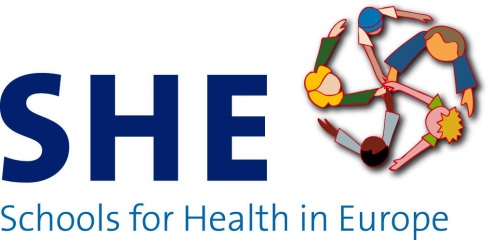 Strumento di valutazione rapida SHEUn documento complementare al Manuale online per la scuola - SHE 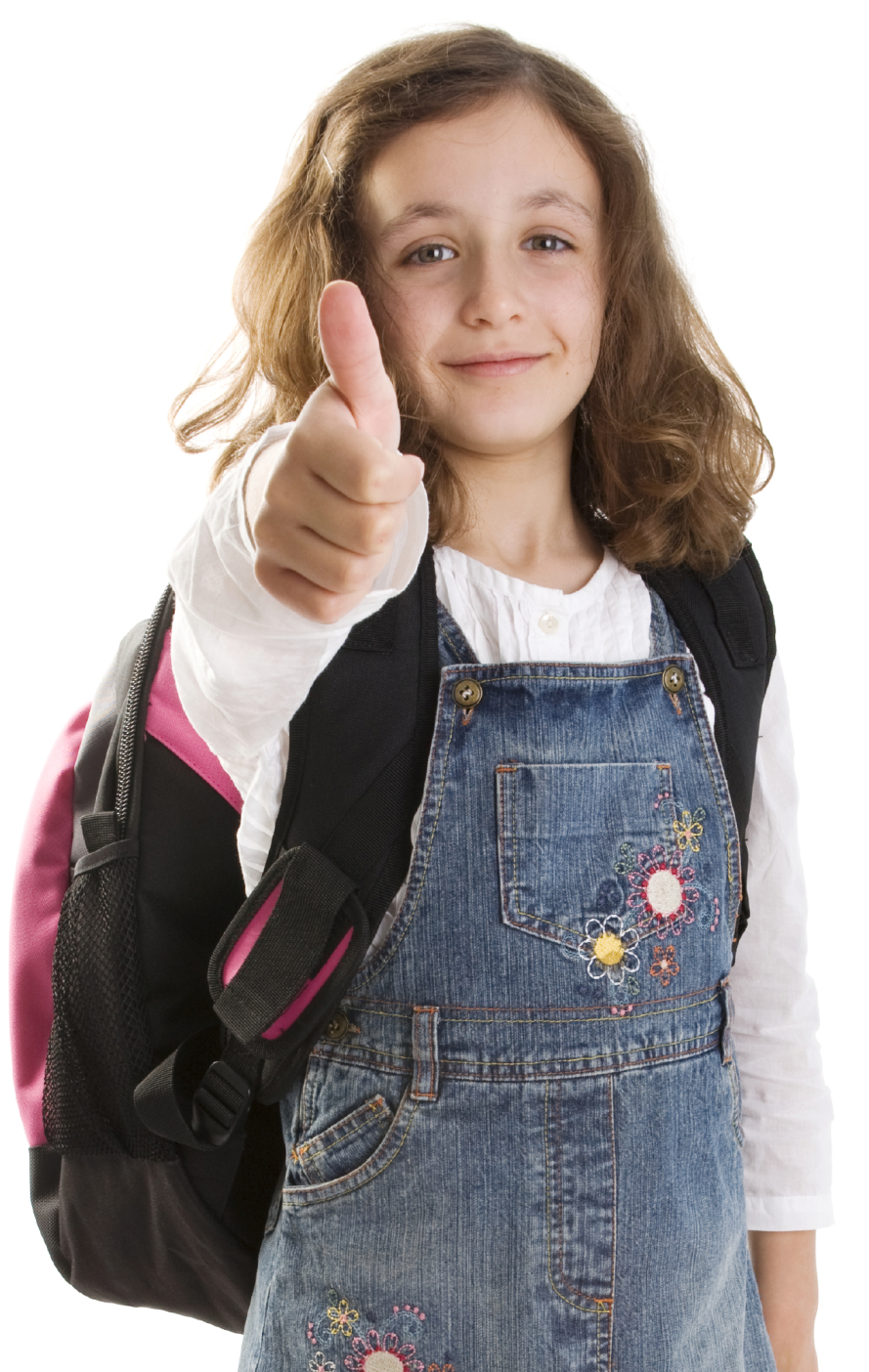 ColophonTitoloStrumento mdi valutazione rapida SHE: un documento complementare al Manuale online per la scuola - SHEAutoriErin Safarjan M.P.H.Goof Buijs M.Sc.Silvia de Ruiter M.Sc.RingraziamentiQuesto documento si ispira allo Strumento di Valutazione Rapida HEPS, in:
Simovska, V., Dadaczynski, K., Viia, N.G., Tjomsland, H.E., Bowker, S., Woynarowska, B., de Ruiter, S., Buijs, G. (2010). HEPS Tool for Schools: A Guide for School Policy Development on Healthy Eating and Physical Activity. Woerden, NIGZ.FinanziamentiQuesta pubblicazione è stata possibile grazie al finanziamento CBO-FY2013 che ha ottenuto i fondi dall’Unione Europea, nell’ambito dell’Health Programme. Né l’Unione Europea né qualsiasi altra persona che vi lavora può essere ritenuta responsabile del contenuto di questa pubblicazione. Data di pubblicazioneDicembre 2013Questo documento è scaricabile dal sito della Rete SHE: www.schoolsforhealth.eu/for-schools/ CBO
P.O. Box 20064, 3502 LB Utrecht, the Netherlands
Email: she@cbo.nl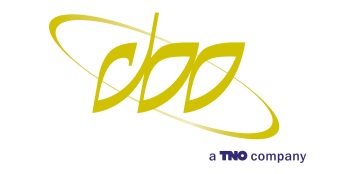 © CBO, Utrecht, 2013. Nessuna parte di questa pubblicazione può essere riprodotta senza un’autorizzazione scritta. Eventuali richieste per l’uso di immagini o di testo devono essere inviate via mail a: she@cbo.nlIntroduzioneNella fase 2 del processo per diventare una scuola che promuove salute, ogni scuola valuta le politiche e le pratiche relative alla promozione della salute attualmente in atto, al fine di determinare i bisogni e le priorità della propria comunità scolastica.Lo strumento di valutazione rapida SHE è stato pensato per aiutare a fare questa valutazione. Esso consiste in una serie di quesiti relativi all’approccio scolastico globale. Rispondendo alle domande è possibile capire ciò che la scuola fa già bene, quali aree devono essere migliorate e su cosa ci si vuole focalizzare nella propria scuola che promuove salute. Lo strumento di valutazione rapida SHE può essere utilizzato anche quando la scuola è già una scuola che promuove salute. In questo caso è possibile confrontare le risposte della prima valutazione con quella della seconda, per valutare i progressi fatti e per aiutarvi a fare ulteriori adattamenti alla vostra scuola che promuove salute.IstruzioniCome gruppo di lavoro della scuola che promuove salute, vi consigliamo di confrontarvi internamente sulle domande dello strumento di valutazione rapida SHE e di arrivare ad un accordo comune. Potete chiedere ai membri della comunità scolastica (studenti, insegnanti, personale non docente e genitori) di dividersi in gruppi e di compilare il questionario. I risultati di ciascun gruppo saranno aggregati e i punteggi medi dei diversi gruppi potranno essere il punto di partenza per la discussione tra i membri del gruppo di lavoro. Un’altra possibilità è quella che i membri del gruppo di lavoro completino il questionario e chiedano poi successivamente ai membri della comunità di dare loro un feedback.Ogni domanda dovrebbe essere approcciata in due modi:Situazione attuale: la situazione attuale della scuola su una scala di tre punti, 1= non in atto; 2= parzialmente in atto; 3 = completamente in atto. Vedere le colonne a sinistra dello strumento di valutazione con l’etichetta “situazione attuale”.Priorità: la comunità scolastica assegna alla domanda un punteggio su una scala di tre punti, 1 = scarsa/nessuna priorità; 2 = priorità media; 3 = priorità alta. Vedere le colonne a destra dello strumento di valutazione con l’etichetta “priorità”.I risultati della valutazione possono essere interpretati considerando il punteggio per ogni domanda in relazione alla situazione attuale e al livello di priorità o calcolando il punteggio medio per la situazione attuale e per il livello di priorità per ogni sezione. Le aree con un basso punteggio medio sulla situazione attuale della scuola e con un punteggio elevato sulla priorità possono essere al centro di azioni future nel processo per diventare una scuola che promuove salute.Strumento di valutazione rapida SHE La vostra situazione attuale: 1= non in atto; 2= parzialmente in atto; 3 = completamente in atto La vostra priorità: 1 = scarsa/nessuna priorità; 2 = priorità media; 3 = priorità alta1OrientamentoSituazione attuale Situazione attuale Situazione attuale PrioritàPrioritàPriorità1231231.1La nostra scuola ha una panoramica della situazione attuale riguardo alla salute (fisica, mentale e sociale) e al benessere degli studenti.1.2La nostra scuola ha una panoramica della situazione attuale riguardo alla salute (fisica, mentale e sociale) e al benessere del personale docente e non docente.1.3La nostra scuola può fare una stima degli attuali comportamenti di salute (alimentazione e attività fisica, sessualità, alcol, fumo, droghe e igiene) dei nostri studenti considerando l’età, il background e il genere.1.4La nostra scuola ha effettuato un’analisi dei bisogni e dei desideri degli studenti e del personale docente e non docente rispetto alla salute e al benessere (e.g. survey, scatola dei desideri).1.5L’intera comunità scolastica sa chi è il riferimento nella scuola per le tematiche che riguardano la salute, compresa la promozione della salute mentale.Situazione attuale Situazione attuale Situazione attuale PrioritàPrioritàPriorità2Policy scolastiche per la promozione della salute1231232.1La nostra scuola ha una policy scritta per la salute e il benessere degli studenti e del personale docente e non docente, che comprende la promozione della salute e del benessere, la prevenzione e l’occuparsi di  problemi legati alla salute.2.2La salute e il benessere sono legati agli obiettivi educativi della nostra scuola.2.3La salute e il benessere fanno parte del curriculum della nostra scuola.2.4L’approccio della nostra scuola alla salute e al benessere riflette i punti di vista, i desideri e i bisogni dell’intera comunità scolastica (studenti, personale docente/non docente e genitori).2.5Gli studenti, il personale docente/non docente e i genitori sono incoraggiati a partecipare alla pianificazione e all’implementazione delle attività correlate alla salute della scuola.Situazione attuale Situazione attuale Situazione attuale PrioritàPrioritàPriorità3Ambiente fisico e organizzativo1231233.1Le infrastrutture scolastiche come il cortile, le classi, i servizi igienici, la mensa e i corridoi sono student-friendly, sicuri, puliti e promuovono l’igiene (sapone per le mani e tovaglioli di carta nei servizi igienici) per tutti gli studenti.3.2Le infrastrutture scolastiche come il cortile, le classi, i servizi igienici, la mensa e i corridoi sono adeguati in base all’età, al genere e agli studenti con bisogni speciali.3.3Gli studenti e il personale scolastico ha accesso alle attrezzature della scuola per l’attività fisica fuori dall’orario scolastico.3.4Tutte le attrezzature per l’attività fisica e la mensa della nostra scuola incontrano i comuni standard di sicurezza e igiene.3.5La strada per raggiungere la nostra scuola è sicura e progettata per incoraggiare gli studenti a fare attività fisica (e.g. andare in bicicletta o camminare).3.6In tutti gli edifici della nostra scuola viene mantenuta una temperatura confortevole, sono ben illuminati e ventilati.3.7La mensa scolastica, il bar interno alla scuola e le macchinette propongono alimenti e bevande sani, a prezzi accessibili e che incontrano gli standard nazionali sugli alimenti.Situazione attuale Situazione attuale Situazione attuale PrioritàPrioritàPriorità4Ambiente sociale1231234.1Le infrastrutture della nostra scuola, come la mensa, il cortile, le classi e i corridoi sono progettati in modo da essere piacevoli e da favorire la socialità.4.2La nostra scuola offre regolarmente attività comuni, come le settimane dedicate a un progetto, i festival, le gare che sono almeno in parte pensate per promuovere la salute e il benessere.4.3Le attività di educazione alla salute e di promozione della salute che comprendono la possibilità di sviluppare e di mettere in pratica le life skills, sono incluse nei programmi extrascolastici.4.4A scuola è sempre presente una persona fidata che è a disposizione degli studenti che hanno bisogno di parlare con qualcuno privatamente per condividere pensieri e preoccupazioni. 4.5A scuola c’è sempre un’atmosfera amichevole e gioviale, nella quale tutti gli studenti e il personale docente e non docente si senta rispettato e a proprio agio.4.6I professionisti sanitari presenti nella scuola (infermiera, operatore sociale o psicologo) favoriscono la promozione della salute individuale e dell’intera scuola e lavorano insieme alla direzione scolastica per integrare i temi di salute nel curriculum e nella politica della scuola. 4.7Nella nostra scuola è in atto un sistema di supporto (servizi e strutture) per gli studenti con bisogni speciali di apprendimento, fisici e di sviluppo4.8La nostra scuola ha un sistema per individuare gli studenti con bisogni speciali e per indirizzarli a professionisti esterni, se la scuola non ha le competenze per far fronte alle loro esigenze.Situazione attuale Situazione attuale Situazione attuale PrioritàPrioritàPriorità5Competenze sulla salute1231235.1La nostra scuola realizza programmi incentrati sulle abilità individuali e sulle conoscenze relative ai temi di salute, compresa la promozione della salute mentale. 5.2La nostra scuola ha delle regole chiare che promuovono comportamenti salutari.5.3All’interno delle lezioni e degli intervalli sono previste pause attiveSituazione attuale Situazione attuale Situazione attuale PrioritàPrioritàPriorità6Collaborazione comunitaria1231236.1I genitori degli studenti della nostra scuola partecipano attivamente alla comunità scolastica.6.2La nostra scuola ha stabilito dei legami con partner locali, quali club sportivi e giovanili, aziende sanitarie regionali o della comunità, sevizi di counselling,  ristoranti, negozi locali, ecc.6.3La nostra scuola organizza regolarmente delle visite ai partner/stakeholder locali per incoraggiare gli studenti a mangiare sano e a fare attività fisica e per promuovere la loro salute e il loro sviluppo emotivo e sociale, ecc. Situazione attuale Situazione attuale Situazione attuale PrioritàPrioritàPriorità7Personale scolastico in salute1231237.1La nostra scuola offre agli insegnanti una regolare formazione e la costruzione di competenze sulla promozione della salute e del benessere della comunità scolastica.7.2Ci sono risorse sufficienti a disposizione per fornire al personale scolastico materiale aggiornato su temi di salute, compresa la promozione della salute mentale.7.3La nostra scuola promuove un equilibrio tra lavoro e vita privata, un carico di lavoro ragionevole e fornisce un ambiente aperto in cui è possibile discutere di problemi legati al lavoro e allo stress.7.4Nella nostra scuola, il personale nuovo riceve tutoraggio e formazione per essere supportato nel proprio sviluppo professionale.7.5La scuola ha un protocollo per far fronte al regolare assenteismo del personale e per aiutare il personale che rientra a scuola a reintegrarsi e ad adattarsi dopo un periodo di assenza per malattia.7.6La nostra scuola supporta il personale scolastico nel raggiungere e mantenere uno stile di vita sano, per esempio creando un ambiente che favorisce comportamenti sani